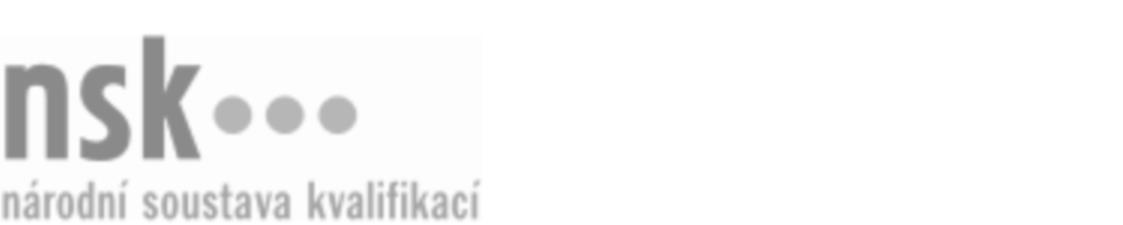 Kvalifikační standardKvalifikační standardKvalifikační standardKvalifikační standardKvalifikační standardKvalifikační standardKvalifikační standardKvalifikační standardMlékař/mlékařka (kód: 29-036-H) Mlékař/mlékařka (kód: 29-036-H) Mlékař/mlékařka (kód: 29-036-H) Mlékař/mlékařka (kód: 29-036-H) Mlékař/mlékařka (kód: 29-036-H) Mlékař/mlékařka (kód: 29-036-H) Mlékař/mlékařka (kód: 29-036-H) Autorizující orgán:Ministerstvo zemědělstvíMinisterstvo zemědělstvíMinisterstvo zemědělstvíMinisterstvo zemědělstvíMinisterstvo zemědělstvíMinisterstvo zemědělstvíMinisterstvo zemědělstvíMinisterstvo zemědělstvíMinisterstvo zemědělstvíMinisterstvo zemědělstvíMinisterstvo zemědělstvíMinisterstvo zemědělstvíSkupina oborů:Potravinářství a potravinářská chemie (kód: 29)Potravinářství a potravinářská chemie (kód: 29)Potravinářství a potravinářská chemie (kód: 29)Potravinářství a potravinářská chemie (kód: 29)Potravinářství a potravinářská chemie (kód: 29)Potravinářství a potravinářská chemie (kód: 29)Týká se povolání:Pracovník výroby mléčných produktůPracovník výroby mléčných produktůPracovník výroby mléčných produktůPracovník výroby mléčných produktůPracovník výroby mléčných produktůPracovník výroby mléčných produktůPracovník výroby mléčných produktůPracovník výroby mléčných produktůPracovník výroby mléčných produktůPracovník výroby mléčných produktůPracovník výroby mléčných produktůPracovník výroby mléčných produktůKvalifikační úroveň NSK - EQF:333333Odborná způsobilostOdborná způsobilostOdborná způsobilostOdborná způsobilostOdborná způsobilostOdborná způsobilostOdborná způsobilostNázevNázevNázevNázevNázevÚroveňÚroveňDodržování technologií mlékárenských výrobDodržování technologií mlékárenských výrobDodržování technologií mlékárenských výrobDodržování technologií mlékárenských výrobDodržování technologií mlékárenských výrob33Obsluha strojů a zařízení pro zpracování mléka na mlékárenské výrobkyObsluha strojů a zařízení pro zpracování mléka na mlékárenské výrobkyObsluha strojů a zařízení pro zpracování mléka na mlékárenské výrobkyObsluha strojů a zařízení pro zpracování mléka na mlékárenské výrobkyObsluha strojů a zařízení pro zpracování mléka na mlékárenské výrobky33Odběr vzorků při zpracování mléka a jejich smyslové posuzováníOdběr vzorků při zpracování mléka a jejich smyslové posuzováníOdběr vzorků při zpracování mléka a jejich smyslové posuzováníOdběr vzorků při zpracování mléka a jejich smyslové posuzováníOdběr vzorků při zpracování mléka a jejich smyslové posuzování33Posuzování hodnot kvality surovin a parametrů výrobního procesu při zpracování mlékaPosuzování hodnot kvality surovin a parametrů výrobního procesu při zpracování mlékaPosuzování hodnot kvality surovin a parametrů výrobního procesu při zpracování mlékaPosuzování hodnot kvality surovin a parametrů výrobního procesu při zpracování mlékaPosuzování hodnot kvality surovin a parametrů výrobního procesu při zpracování mléka33Měření základních chemicko-fyzikálních veličin v mlékárenském provozuMěření základních chemicko-fyzikálních veličin v mlékárenském provozuMěření základních chemicko-fyzikálních veličin v mlékárenském provozuMěření základních chemicko-fyzikálních veličin v mlékárenském provozuMěření základních chemicko-fyzikálních veličin v mlékárenském provozu33Skladování polotovarů, přísad a hotových mléčných výrobkůSkladování polotovarů, přísad a hotových mléčných výrobkůSkladování polotovarů, přísad a hotových mléčných výrobkůSkladování polotovarů, přísad a hotových mléčných výrobkůSkladování polotovarů, přísad a hotových mléčných výrobků33Dodržování sanitačních postupů, provádění hygienicko-sanitační činnosti v mlékárenském provozuDodržování sanitačních postupů, provádění hygienicko-sanitační činnosti v mlékárenském provozuDodržování sanitačních postupů, provádění hygienicko-sanitační činnosti v mlékárenském provozuDodržování sanitačních postupů, provádění hygienicko-sanitační činnosti v mlékárenském provozuDodržování sanitačních postupů, provádění hygienicko-sanitační činnosti v mlékárenském provozu33Dodržování bezpečnostních předpisů a zásad bezpečnosti potravin v mlékárenské výrobě; bezpečné používání čisticích prostředků a jiných chemikáliíDodržování bezpečnostních předpisů a zásad bezpečnosti potravin v mlékárenské výrobě; bezpečné používání čisticích prostředků a jiných chemikáliíDodržování bezpečnostních předpisů a zásad bezpečnosti potravin v mlékárenské výrobě; bezpečné používání čisticích prostředků a jiných chemikáliíDodržování bezpečnostních předpisů a zásad bezpečnosti potravin v mlékárenské výrobě; bezpečné používání čisticích prostředků a jiných chemikáliíDodržování bezpečnostních předpisů a zásad bezpečnosti potravin v mlékárenské výrobě; bezpečné používání čisticích prostředků a jiných chemikálií33Mlékař/mlékařka,  19.03.2024 10:46:46Mlékař/mlékařka,  19.03.2024 10:46:46Mlékař/mlékařka,  19.03.2024 10:46:46Mlékař/mlékařka,  19.03.2024 10:46:46Strana 1 z 2Strana 1 z 2Kvalifikační standardKvalifikační standardKvalifikační standardKvalifikační standardKvalifikační standardKvalifikační standardKvalifikační standardKvalifikační standardPlatnost standarduPlatnost standarduPlatnost standarduPlatnost standarduPlatnost standarduPlatnost standarduPlatnost standarduStandard je platný od: 30.08.2023Standard je platný od: 30.08.2023Standard je platný od: 30.08.2023Standard je platný od: 30.08.2023Standard je platný od: 30.08.2023Standard je platný od: 30.08.2023Standard je platný od: 30.08.2023Mlékař/mlékařka,  19.03.2024 10:46:46Mlékař/mlékařka,  19.03.2024 10:46:46Mlékař/mlékařka,  19.03.2024 10:46:46Mlékař/mlékařka,  19.03.2024 10:46:46Strana 2 z 2Strana 2 z 2